О внесении изменений в долгосрочную программу«Содействие занятости населения ГО «Жатай» на 2015-2018 годы	Учитывая вступление в силу Федерального Закона от 07.03.2018г. №41-ФЗ «О внесении изменения в статью 1 Федерального Закона "О минимальном размере оплаты труда", в соответствии с постановлением Главы Окружной Администрации Городского округа «Жатай» от 08.02.2010г. №10п «Об утверждении Порядка разработки, утверждения и реализации долгосрочных целевых программ Окружной Администрации Городского округа «Жатай»:Внести в приложение №2 долгосрочной программы «Содействие занятости населения ГО «Жатай» на 2015-2018 годы, утвержденной постановлением Главы Окружной Администрации Городского округа «Жатай» от 20.10.2014г. №13-г, изменения и принять его в редакции приложения к настоящему постановлению.Контроль за исполнением настоящего постановления возложить на первого заместителя Главы Окружной Администрации Городского округа «Жатай Исаеву Е.Н.		Глава								Кистенев А.Е.Приложение к постановлению Главы ОА ГО «Жатай»от «23» _мая_ 2018г. №_37-г_«Приложение № 2Объем финансирования программных мероприятий (по годам)								(в рублях)Республика Саха (Якутия)Окружная Администрация Городского округа  "Жатай"ПОСТАНОВЛЕНИЕ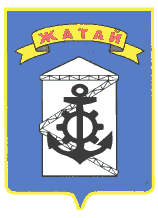 Саха θрθспyyбyлyкэтэ"Жатай"КуораттаађыуокуругунУокуруктаађыДьаhалтатаУУРААХ «23»_мая_2018 г.   №_37-г_ «23»_мая_2018 г.   №_37-г_ «23»_мая_2018 г.   №_37-г_Мероприятия по содействию трудоустройства населения 2018 г1.Организация ярмарок вакансий и учебных рабочих мест0,00В т.ч.:0,001.1. расходы на приобретение призов на поощрение работодателей и образовательных учреждений;1.2. представительские расходы (приобретение воды в бутылках, одноразовые стаканы и т.д.)2. Организация общественных работ212 564,522.1.размер возмещения работодателю затрат на оплату труда участников мероприятия по организации общественных работ граждан, признанных в установленном порядке безработными, и граждан, ищущих работу (минимальный размер оплаты труда, увеличенный на районный коэффициент и страховые взносы в государственные внебюджетные фонды);212 564,52Организация временного трудоустройства несовершеннолетних граждан в возрасте от 14 до 18 лет577 435,48В т.ч.577 435,483.1. размер возмещения работодателю затрат на оплату труда несовершеннолетних граждан (½ установленного федеральным законодательством минимального размера оплаты труда, увеличенного на районный коэффициент и страховые взносы в государственные внебюджетные фонды)545 033,483.1. размер возмещения работодателю затрат на оплату труда несовершеннолетних граждан (½ установленного федеральным законодательством минимального размера оплаты труда, увеличенного на районный коэффициент и страховые взносы в государственные внебюджетные фонды)545 033,483.2.расходы на информационное сопровождение реализации 0,003.3.  расходы на приобретение мелкого инвентаря, спецодежды32 402,00   3.4. расходы на приобретение призов для поощрения несовершеннолетних граждан0,00 ВСЕГО790 000,00